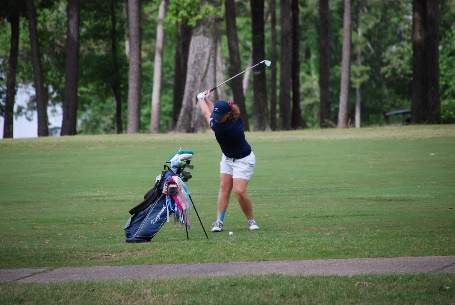 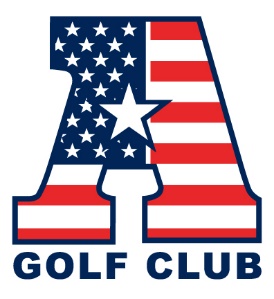 2023Atascocita Golf ClubJunior Golf CampDates:       	Session I June 19-21     Session II  July 17-19Time: 		9:00 Am to 12:30 Pm (Lunch Included)                  Ages:          	Boys and Girls   ages 7   - 15Objective:	 Our primary purpose is to have fun in the growth and development of their golf skills with focus on the full swing, putting, chipping, rules ,etiquette, and fundamentals.                      Cost per session:   $200.00                    (2nd Child)    $175.00Email johnanks624@gmail.com to sign up